WOLF ARCHITECTSWaxahachie, TX 75165You and your team were sought out by a private organization to design a _______________________. Your design brief and rubric are below.REQUIRED DOCUMENTATION IN FINAL PROPOSAL PACKAGE AND ON PORTFOLIOTitle Page (with Rendering) and Table of Contents 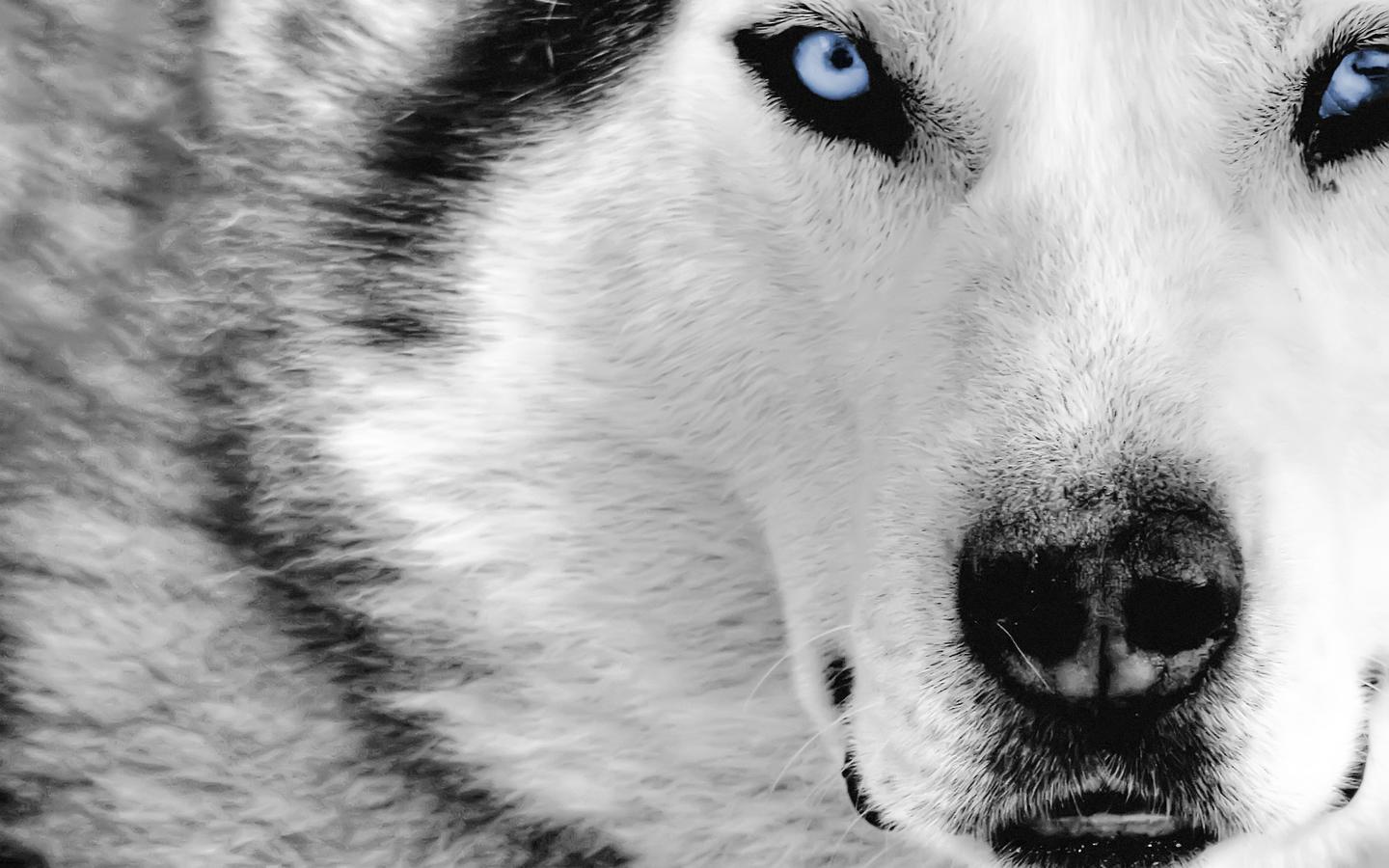 Overview (2+ pages)	Justification for structure 	Summary of Client Survey	Description of the style and merits of the design concepts	Explanation behind architectural style	Green / Sustainable Design Aspects	List of green / sustainable design aspects that qualify as LEED credits	Ecology Aspects**Codes and Regulations:  List of local, state, and national codes (at least 10) followed with citationsPreliminary Design Work:  Supporting Client Survey, Adjacency Matrix, Bubble Diagram, Traffic Flow Diagram, Preliminary Hand Sketches (Pictorials), Detailed Floor PlanRevit Sheets:  	Dimensioned floor plan (with details and labels) 	Schedules (Rooms, Doors, Windows, Plantings)	Elevation Sheet	2+ Rendering Sheet(s) (5+ Renderings)	Sectional Sheet (Inside Views)	**Site Plan Sheet (with surrounding landscaping, roads, and parking lot) and map of location	[Roof plan and Foundation plan]Landscaping Plan:  Explanation behind landscaping plan with benefits and pictures of plantings **Utilities**Basic Electrical Plan**Basic Plumbing Plan**Water pressure calculations (Water tower and transport information provided by Mrs. Moon)**Wastewater calculations **HVAC calculations**Site Viability**Site elevations (based on local survey)**Soil Analysis (based on local sample)**Water Runoff Calculations and Water Management Plan**Foundation and Structural Plan [Cost Analysis]**Walk Through Video**Marketing PlanNOTE:  All items in brackets [ ] are areas that may not be required for class purposes (depending on time) but are required for the TSA Architectural Modeling contest.  NOTE:  All items with double asterisks will be completed after learning the related topics (as a class).***Your proposal package must be supported by your journal documentation, which will include a daily work log (indicating progress, tasks, risks, time involved, and team responsibilities), research, brainstorming, notes, sketches, etc.***TENTATIVE - PHYSICAL SCALE MODEL (*taken from TSA Architectural Modeling NQE)You also will build an architectural model so your clients are able to experience your unique and groundbreaking design (on a small scale).  You are encouraged to interview a local architect and study actual architectural models before beginning construction on your own model.Note:  Commercially produced materials that simulate the appearance of regular construction materials may be used to enhance the model but are not required.  If you use these materials, be careful about their scale!PRESENTATION Make sure you and your team develops a company name and logo that reflects the creativity and professionalism of your design work.  You will only have 15-20 minutes to present your design to the stakeholders, so you will need to plan and practice your presentation in advance.  ***In addition to the final proposal package, your documentation must be presented on a website, presentation board, PowerPoint, or poster for the stakeholders to easily follow along without a hard copy of your working drawings etc.***NOTE:  The requirements above are subject to change.  Due to our time constraints, some of the proposal requirements may be removed / minimized as the client’s demands / needs evolve.    Good luck, The Boss  Wolf Architects RubricsPhase I:  Preliminary Design Work (Hand Work)					         TOTAL OF 104 POINTS Phase II:  Codes and Regulations 	Phase III:  Revit Work 							           TOTAL OF 104 POINTS * If the minimum level is not achieved for a specific criteria, no points will be accumulated for that rowPhase IV: Landscape Plan Phase V: Site Viability and Water Management Plan Phase VI: Site Plan Phase VII: Utilities Phase VIII: Structural Plan Phase IX: Overview Phase X: Marketing PlanPhase XI: Walk-Through VideoPhase XII:  Presentation* If the minimum level is not achieved for a specific criteria, no points will be accumulated for that row.Tentative: Phase XIII: Physical Scale Model (TBD)Topics13 points10 points8 pointsJournal Organization“Norms” of journaling followed (every page dated and signed etc.); Journey captured with detailed entries; No issues with flow, clarity, or grammarSome details missing      / Some journaling norms not followedSome journal entries missing     /Many grammar and  journaling issues Client SurveyComplete and consists of fields that capture client’s needs and wants; Professionally recordedComplete but needs to be presented in a more professional manner / Does not fully capture client’s needs and wantsIncompleteAdjacency MatrixComplete and correctly constructed (with key);  Appropriate reasoning usedComplete but needs to be presented in a more professional mannerIncompleteBubble DiagramSpaces are well-defined and clearly labeled; Proportional circle sizes; Appropriate layout in reference to form and function; Client needs and wants reflected; Appropriate coloring (with a key) usedCircles not proportional / Form and function needs improvement  /Needs to be presented in a more professional mannerDiagram confusing  / Spaces not labeled  / Thought for form and function not evident / Appropriate coloring (with key) not usedFloor Plan Diagram – Flow, Form, Function, and CodesWell-laid out for traffic flow; Minimum space/size requirements met; Windows and doors in suitable locations; Form and function and client needs reflected; Room sizes and shapes accurately sketchedMore detail needed / needs to be presented in a more professional manner / windows and doors haphazardly placed Improvement needed with respect to traffic flow or form and function/ Client needs and/or wants not reflectedFloor Plan – Details, Labels, and DimensionsDetails (e.g. furniture, equipment, etc.) and dimensions are thorough, accurate, and to scale;  Scale is clearly documented and labels are clearly providedDetails are provided but dimensions  / labels are incomplete OR Scale is not clearly and/or correctly documented OR More details are needed Floor plan details not to scale or incomplete or sloppyPreliminary Hand Sketches (Pictorials)Creative and detailed (in color); Annotations included; Proportional; Architecture reflects client’s requested styleFairly well-crafted but more detailed needed       /Needs to be presented in a more professional mannerSloppy   / Incomplete   /Architectural style not reflectedExplanation behind architecture Reflects client’s needs and wants;  Documented in professional manner; Presents architectural style correctly; Accurately captures style in design sketchesLink between style presented in paper and preliminary design work weak     /Needs to be presented in a more professional mannerConfusing   /Conflicting with client’s needs and wants   / No link between style presented in paper and preliminary design / Many grammar, spelling, flow issues TopicsTBDResearch on Codes and RegulationsOccupancy Type and Construction Type documented and explained; Basic codes and regulations documented and cited; Appropriate level of research conducted; Specific codes and regulations related to the location of the site and the type of structure researched and reflected in design (at least 10 of them)Universal Design AspectsUniversal Design Aspects (at least 5 of them) documented (and reflected in your design)Topics13 points11 points9 pointsDesignCreative design; Well-laid out for traffic flow; Windows and doors in suitable locations; Form and function and client needs reflected; Design based on hand sketchesMore detail needed / Needs to be presented in a more professional manner/ Windows and doors haphazardly placed Improvement needed with form and function / Client needs / wants not reflected / Design creativity is minimalFloor Plan SheetDimensions, Room Tags, Balance..Appropriate floor plan presentation for each level; Dimensions, scale, and room names are properly included; Title block is properly filled out; Interior features properly included; Appropriate sheet orientation and balance Needs to be presented in a more professional manner / More detail is needed / Minor changes neededMuch improvement neededFloor Plan SheetCodes and Regulations, Design Flow & Creativity…All major components included; Appropriate placement of components (laid out well for traffic flow); Components enhance visualization and creativity of design; Codes and regulations metMore detail is needed / Minor changes neededMuch improvement neededGreen Roof DetailsGreen roof layers and plantings accurately and thoroughly captured in renderings and a green roof sectional (that shows layers)Green Roof and plantings captured but more detail / creativity is neededGreen Roof and plantings captured but layers are incorrect / not shownSchedules Sheet (Rooms, Doors, and Windows) &Floor Plan w/ Total AreaAll schedules are included with appropriate columns;  Schedules and floor plan are appropriately spaced; Title block is properly filled out;  Area constraint is met; Appropriate sheet orientation and balanceComplete but needs to be presented in a more professional manner and/or sheet is missing some informationMuch improvement neededElevation SheetElevation views are properly aligned and spaced; Elevations are appropriately presented; Title block is properly filled out; Appropriate sheet orientation and balance`Complete but needs to be presented in a more professional manner and/or sheet is missing some informationMuch improvement neededRendering Sheet(s) Required renderings are properly presented; Orientation, placement, and site features reflect client wants and needs; Title block is properly filled out; Appropriate sheet orientation and balanceComplete but needs to be presented in a more professional manner and/or sheet is missing some information Much improvement neededInterior (Sectionals)SheetStyle and structure of structure captured;  Color used; Title block is properly filled out; Appropriate sheet orientation and balanceComplete but needs to be presented in a more professional manner and/or sheet is missing some informationMuch improvement neededTopicsTBDLandscape Plan with pictures Landscaping Plan is creative, realistic, justified, and addresses maintenance process;  Landscape Plan has a variety of plantings (at least 10 different types) that reflect overall unity; Landscape Plan includes benefits and pictures of each planting type TopicsTBDSite Elevations TBDSoil Analysis TBDWater Runoff CalculationsWater Runoff calculations and assumptions are correctly and clearly documented in a professional formatWater Management PlanWater Management Plan is creative, adds aesthetic value to the property, and reduces post-runoff to pre-runoff rateSite Viability DiscussionSite viability is investigated and summarized in an essay formatTopicsTBDSite Plan Revit SheetSite Plan is complete; Site ingress / egress provides good traffic flow;  Site and structures reflect unity in style; Location map is included on site plan sheet; Renderings and topography view are included on site plan sheetSurrounding Landscaping and RoadsSurrounding landscaping and roads are accurately reflected in views shown on site plan sheetParking LotParking lot spaces are justified with calculations; Parking lot is accurately created and/or scaled, allows good traffic flow, and includes green spaceTopicsTBDElectrical Plan TBDPlumbing Plan TBDWastewater CalculationsWastewater calculations and assumptions are correctly and clearly documented in a professional format; Elevation picture of lateral line is provided with annotationsWater Supply CalculationsWater supply calculations and assumptions are correctly and clearly documented in a professional format; Elevation picture of connection provided with annotationsTopicsTBDStructural Plan including foundation TBDTopicsTBDOverview PaperOverview is professional (e.g. – typed, proper spelling and grammar, etc.) and complete; Overview is organized in an efficient format that provides clarity; Overview includes the bare minimum information: Justification, Summary of Client Survey, Description of the style and merits of the design concepts, Explanation behind architectural style, Green / Sustainable Design Aspects, List of LEED credits, Ecology Aspects…TopicsTBDMarketing PlanTBDTopicsTBDWalk-Through VideoVideo is interesting and flows well; Video is of acceptable quality; Video accurately depicts your whole design; Video includes some landscapingTopics20 points18 points16 points13 pointsPresentation – Required ItemsPresentation / poster includes all required documentation outlined in the design brief; Presentation had a strong introduction and conclusionPresentation missing one or two required item(s)Presentation missing three required item(s)Presentation missing more than three required itemsQuality of InformationAll information documented thoroughly, clearly, and accuratelyAND Content is accurate, complete, and in student’s own wordsInformation is acceptable and complete Some information is inaccurate / confusingInformation is incomplete / confusingFormatPresentation flows well;  Format is professional; Proper spelling and grammar is usedSome spelling / grammar errors OR Flow needs improvementMore professionalism neededFormat needs much improvementPresentation Delivery (your live performance)Presentation delivered within required timeframe; Good eye contact with audience; Appropriate posture and dress; No hands in pockets; No gum chewing; No “filler” words; Appropriate volume and tone; No direct reading; Presentation was enjoyable; Presentation delivered within required timeframe; Delivery was acceptable Presentation slightly shorter / longer than required timeframe / presentation delivery needs  some improvementPresentation significantly shorter / longer than required / delivery needs much improvementWOW FactorPresentation is interesting, creative, and visually appealingPresentation is interesting and creative but more visual appeal neededPresentation includes all required material but needs more creativityOverall, presentation needs much improvement 